Загальна інформаціяНавчальна дисципліна викладається на третьому курсі в другому семестрі 2. Анотація навчальної дисципліниАвтоматизація систем нетрадиційної енергетики направлена на забезпечення роботи схем та елементів отримання електричної та теплової енергії, що отримується за рахунок відновлювальних джерел енергії. Це дозволяє здійснювати безаварійну роботу пристроїв, зокрема теплових насосів. Швидко реагувати на відмову в роботі деяких елементах схем, що використовуються при використанні  відновлювальних джерел енергії, та вчасно усувати недоліки. Системи автоматики також дозволяють запобігти виходу з ладу дорогого технічного обладнання. Мета навчальної дисципліниМетою викладання енергетики навчальної дисципліни " Автоматизація систем нетрадиційної енергетики" є придбання студентами знань по вивченню систем автоматизації джерел нетрадиційної енергетики, та використання схем та приборів автоматики, які застосовуються при проектуванні та роботі об’єктів нетрадиційної енергетики.      В результаті вивчення курсу Автоматизація систем нетрадиційної енергетики  студенти повиннізнати: основи  автоматизації систем нетрадиційної енергетики: класифікацію автоматичних регуляторів:.  характеристики елементів систем автоматизації: способи рішення основної задачі автоматизації вміти: проектувати схеми автоматизації об’єктів, що використовують джерела  нетрадиційної енергетики:проводити оцінку раціонального використання нетрадиційної енергетики для    різник географічних зон;поводити регулювання пристроїв автоматики;розробляти комплексні проекти схем атоматизації;визначати недоліки в роботі схем автоматизації;виконувати порівняльний аналіз схем автоматики з урахуванням сучасних вимог до них. Програмні компетентності та результати навчання за дисципліноРобоча програма АСНЕ бакалавриКурс «Автоматизація систем нетрадиційної енергетики» вивчається за допомогою наступних форм і методів навчання: лекційні заняття і практичні заняття, самостійна робота, консультації. Практичне заняття – форма навчального заняття, на якому студенти вивчають лекційний матеріал та опановують практичні навички проведення теплотехнічних вимірів. Викладач організовує дискусії з проблемних питань теорії та практики теплотехнічних вимірювань та приладів.Лабораторне заняття - форма навчального заняття, на якому студенти проводять дослідження на діючих лабораторних стендах. Оформляють протоколи по даним , отриманих експериментальним шляхом, та проводять розрахунки.Самостійна робота студента з підготовки до лабораторних занять  та складання модульного контролю забезпечується цілим рядом навчально-методичних матеріалів, які застосовуються при вивченні дисципліни: підручники, навчальні та методичні посібники, конспект лекцій, рекомендована наукова, професійна, монографічна і періодична література. Самостійна робота може виконуватися в бібліотеці, навчальних кабінетах, комп'ютерних класах, а також в домашніх умовах.Зміст навчальної дисципліниРобоча програма АСНЕ бакалаври 6. Система оцінювання та інформаційні ресурсиВиди контролю: поточний, проміжний,та підсумковий (диф. залік) Робоча програма АСНЕ бакалавриНарахування балів за виконання змістовного модуля ІНФОРМАЦІЙНІ РЕСУРСИРобоча програма АСНЕ бакалаври1.https://www.sealib.com.ua/engineering/svm/zagoryiko.htm2.www.sealib.com.ua/question/questshy.html3.kursak.net/sudovaya-xolodilnaya-texnika-konspekt-lekcij/4.www.twirpx.com/file/713122/5.smf.onma.edu.ua/index.php?about_ru6.https://books.google.com.ua/books?isbn=54583588057.https://books.google.com.ua/books?isbn=54583640908.8.www.studfiles.ru/preview/5125548/ 9.  mooble onaft edu.ua10.www.wika.ua11.www.teplostart.com.ua12. www.danfoss.ua 13.www.siemens.com14.www.infrost.com.ua	7. Політика навчальної дисципліниПолітика всіх навчальних дисциплін в ОНТУ є уніфікованою та визначена з урахуванням законодавства України, вимог ISO 9001:2015, «Положення про академічну доброчесність в ОНТУ» та «Положення про організацію освітнього процесу».Викладач		________________ Олександр ПОДМАЗКО				підписЗавідувач кафедри	________________ Юрій СЕМЕНЮК		                                підпис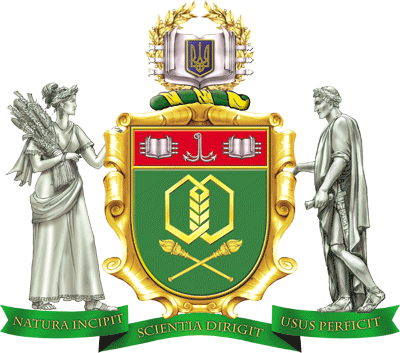 Силабус навчальної дисципліниАвтоматизація систем нетрадиційної енергетики Силабус навчальної дисципліниАвтоматизація систем нетрадиційної енергетики Силабус навчальної дисципліниАвтоматизація систем нетрадиційної енергетики Силабус навчальної дисципліниАвтоматизація систем нетрадиційної енергетики Силабус навчальної дисципліниАвтоматизація систем нетрадиційної енергетики Силабус навчальної дисципліниАвтоматизація систем нетрадиційної енергетики Ступінь вищої освіти:Ступінь вищої освіти:Ступінь вищої освіти:Ступінь вищої освіти:бакалаврбакалаврСпеціальність:Спеціальність:141 Електроенергетика, електротехніка та   електромеханіка      141 Електроенергетика, електротехніка та   електромеханіка      141 Електроенергетика, електротехніка та   електромеханіка      141 Електроенергетика, електротехніка та   електромеханіка      Освітньо-професійна програма:Освітньо-професійна програма:Освітньо-професійна програма:Освітньо-професійна програма:Освітньо-професійна програма:Нетрадиційні та відновлювальні джерела енергії Викладач:Подмазко Олександр Степанович, доцент кафедри екоенергетики, термодинаміки та прикладної екології, кандидат технічних наук, доцентПодмазко Олександр Степанович, доцент кафедри екоенергетики, термодинаміки та прикладної екології, кандидат технічних наук, доцентПодмазко Олександр Степанович, доцент кафедри екоенергетики, термодинаміки та прикладної екології, кандидат технічних наук, доцентПодмазко Олександр Степанович, доцент кафедри екоенергетики, термодинаміки та прикладної екології, кандидат технічних наук, доцентПодмазко Олександр Степанович, доцент кафедри екоенергетики, термодинаміки та прикладної екології, кандидат технічних наук, доцентКафедра:Екоенергетики, термодинаміки та прикладної екології,  т. 720-91-85Екоенергетики, термодинаміки та прикладної екології,  т. 720-91-85Екоенергетики, термодинаміки та прикладної екології,  т. 720-91-85Екоенергетики, термодинаміки та прикладної екології,  т. 720-91-85Екоенергетики, термодинаміки та прикладної екології,  т. 720-91-85Про файл викладачаПро файл викладачаПро файл викладача Контакт: e-mail: apodmazko@ukr.net, 0507007086 Контакт: e-mail: apodmazko@ukr.net, 0507007086 Контакт: e-mail: apodmazko@ukr.net, 0507007086Тип дисципліни - обов’язкова Мова викладання - українськаРозклад занятьПредмет курсу «Автоматизація систем нетрадиційної енергетики". Основи  автоматизації систем нетрадиційної енергетики  (НЕ). Класифікація автоматичних регуляторів. Способи рішення основної задачі автоматизації. Основні схеми підтримання режимних параметрів в об’єкті. Схеми лідтримання режимних параметрів в  декільках об’єктах. Автоматизація теплообмінників в системах нетрадиційної енергетики. Захист систем нетрадиційної енергетики від небезпечних режимів. Способи захисту. Побудова систем захисту. Склад систем автоматизованого захисту (АЗ). Електронні контролери. Конструкція елементів систем автоматизації. Рішення основної задачі автоматизації. Побудова схем підтримання режимних параметрів в об’єкті. Побудова схем підтримання режимних параметрів. Побудова схем автоматизації теплообмінних апаратів. Вивчення функцій електронних контролерів.Вид роботи, що підлягає        контролюОцінні балиОцінні балиОцінні балиОцінні балиОцінні балиФорма навчанняФорма навчанняФорма навчанняФорма навчанняФорма навчанняФорма навчанняФорма навчанняФорма навчанняФорма навчанняФорма навчанняФорма навчанняВид роботи, що підлягає        контролюОцінні балиОцінні балиОцінні балиОцінні балиОцінні балиденнаденнаденнаденнаденнаденназаочназаочназаочназаочназаочнаВид роботи, що підлягає        контролюminminminmaxmaxКільк. робіт, одиницьКільк. робіт, одиницьСумарні балиСумарні балиСумарні балиСумарні балиКільк. робіт, одиниць Кільк. робіт, одиниць Кільк. робіт, одиниць Сумарні балиСумарні балиВид роботи, що підлягає        контролюminminminmaxmaxКільк. робіт, одиницьКільк. робіт, одиницьminminmaxmaxКільк. робіт, одиниць Кільк. робіт, одиниць Кільк. робіт, одиниць minmax12223344556677789__6__ семестр (номер семестру) ЗАЛІКОВИЙ КРЕДИТ 1Змістовий модуль 1. “ Автоматизація систем нетрадиційної енергетики ”(назва)__6__ семестр (номер семестру) ЗАЛІКОВИЙ КРЕДИТ 1Змістовий модуль 1. “ Автоматизація систем нетрадиційної енергетики ”(назва)__6__ семестр (номер семестру) ЗАЛІКОВИЙ КРЕДИТ 1Змістовий модуль 1. “ Автоматизація систем нетрадиційної енергетики ”(назва)__6__ семестр (номер семестру) ЗАЛІКОВИЙ КРЕДИТ 1Змістовий модуль 1. “ Автоматизація систем нетрадиційної енергетики ”(назва)__6__ семестр (номер семестру) ЗАЛІКОВИЙ КРЕДИТ 1Змістовий модуль 1. “ Автоматизація систем нетрадиційної енергетики ”(назва)__6__ семестр (номер семестру) ЗАЛІКОВИЙ КРЕДИТ 1Змістовий модуль 1. “ Автоматизація систем нетрадиційної енергетики ”(назва)__6__ семестр (номер семестру) ЗАЛІКОВИЙ КРЕДИТ 1Змістовий модуль 1. “ Автоматизація систем нетрадиційної енергетики ”(назва)__6__ семестр (номер семестру) ЗАЛІКОВИЙ КРЕДИТ 1Змістовий модуль 1. “ Автоматизація систем нетрадиційної енергетики ”(назва)__6__ семестр (номер семестру) ЗАЛІКОВИЙ КРЕДИТ 1Змістовий модуль 1. “ Автоматизація систем нетрадиційної енергетики ”(назва)__6__ семестр (номер семестру) ЗАЛІКОВИЙ КРЕДИТ 1Змістовий модуль 1. “ Автоматизація систем нетрадиційної енергетики ”(назва)__6__ семестр (номер семестру) ЗАЛІКОВИЙ КРЕДИТ 1Змістовий модуль 1. “ Автоматизація систем нетрадиційної енергетики ”(назва)__6__ семестр (номер семестру) ЗАЛІКОВИЙ КРЕДИТ 1Змістовий модуль 1. “ Автоматизація систем нетрадиційної енергетики ”(назва)__6__ семестр (номер семестру) ЗАЛІКОВИЙ КРЕДИТ 1Змістовий модуль 1. “ Автоматизація систем нетрадиційної енергетики ”(назва)__6__ семестр (номер семестру) ЗАЛІКОВИЙ КРЕДИТ 1Змістовий модуль 1. “ Автоматизація систем нетрадиційної енергетики ”(назва)__6__ семестр (номер семестру) ЗАЛІКОВИЙ КРЕДИТ 1Змістовий модуль 1. “ Автоматизація систем нетрадиційної енергетики ”(назва)__6__ семестр (номер семестру) ЗАЛІКОВИЙ КРЕДИТ 1Змістовий модуль 1. “ Автоматизація систем нетрадиційної енергетики ”(назва)__6__ семестр (номер семестру) ЗАЛІКОВИЙ КРЕДИТ 1Змістовий модуль 1. “ Автоматизація систем нетрадиційної енергетики ”(назва)Робота на лекціяхРобота на лекціях0,50,50,511202010102020––––Виконання лабораторних   робітВиконання лабораторних   робіт–––––––----––––Робота на практичних / семі-нарських заняттяхРобота на практичних / семі-нарських заняттях0,50,50,511242412122424––––Опрацювання тем, не винесених на лекціїОпрацювання тем, не винесених на лекції11122222244––––Підготовка до лабораторних / практичних занять Підготовка до лабораторних / практичних занять 0,50,50,511884488––––Виконання контрольних завдань Виконання контрольних завдань ––––––––––ТощоТощоПроміжна сума Проміжна сума –––––––28285656––––Модульний контроль (колоквіум)Модульний контроль (колоквіум)–––––2232324444––––Оцінка за змістовий модуль Оцінка за змістовий модуль –––––226060100100––––Разом з дисципліниРазом з дисципліниРазом з дисципліни              60...100              60...100              60...100              60...100              60...100              60...100-----